学生宿舍接入校园内网使用说明（移动版） 用网线连接移动光猫，电脑网卡设置为自动获取IP地址，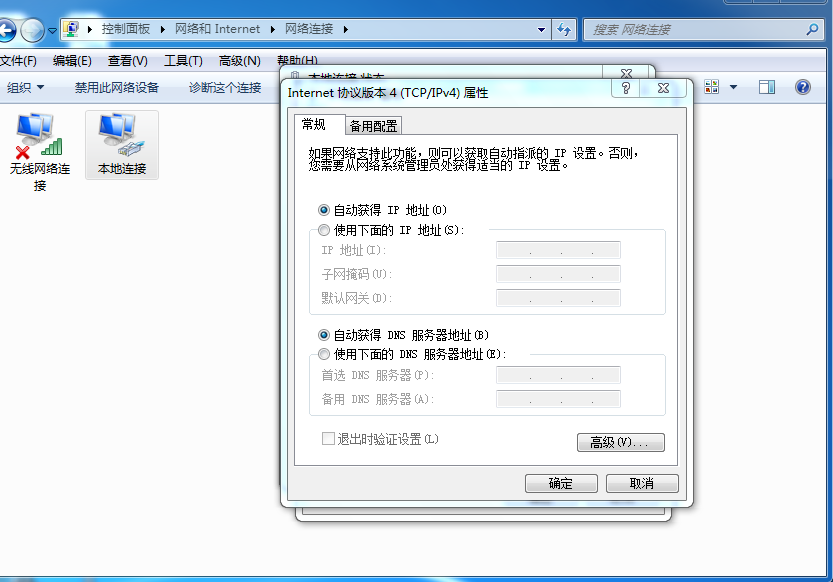 打开浏览器输入网址“10.1.1.29”进行江理工校园网接入认证系统，使用帐号密码登录成功即可访问校园网。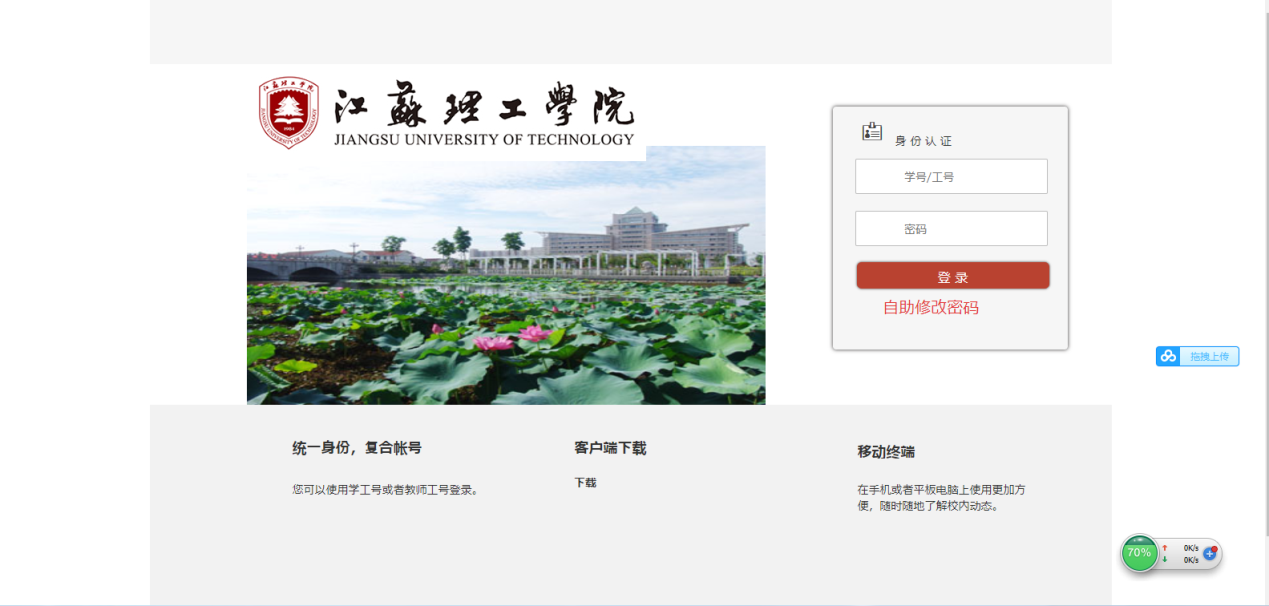 输入用户名和密码后提示登录成功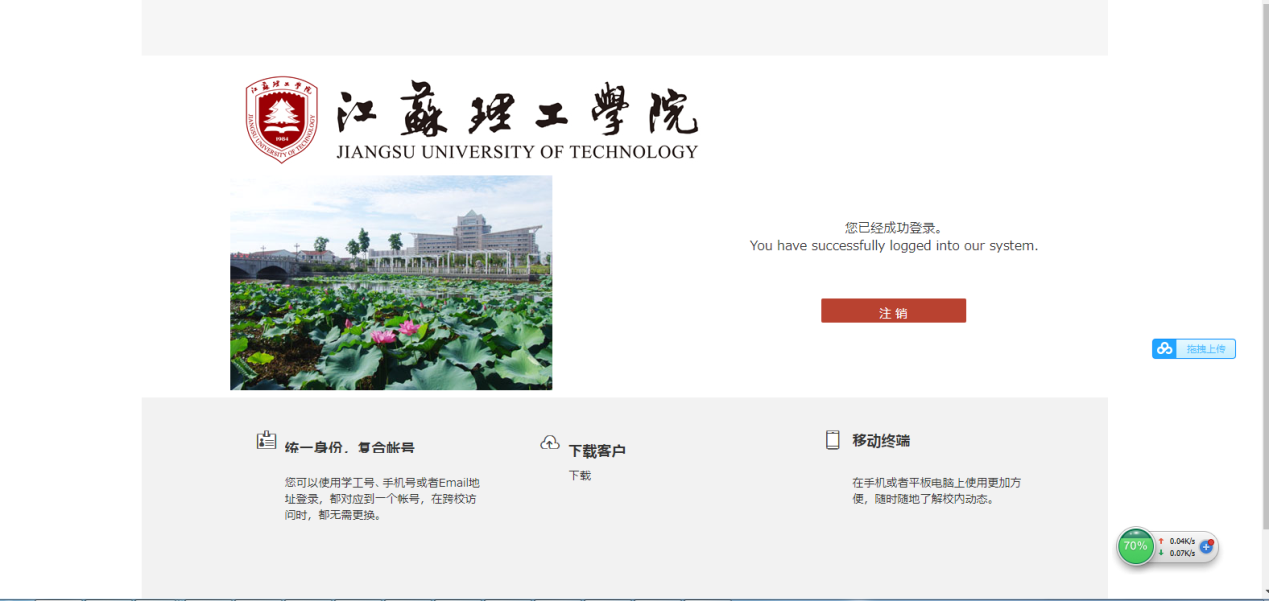 学校主页http://www.jsut.edu.cn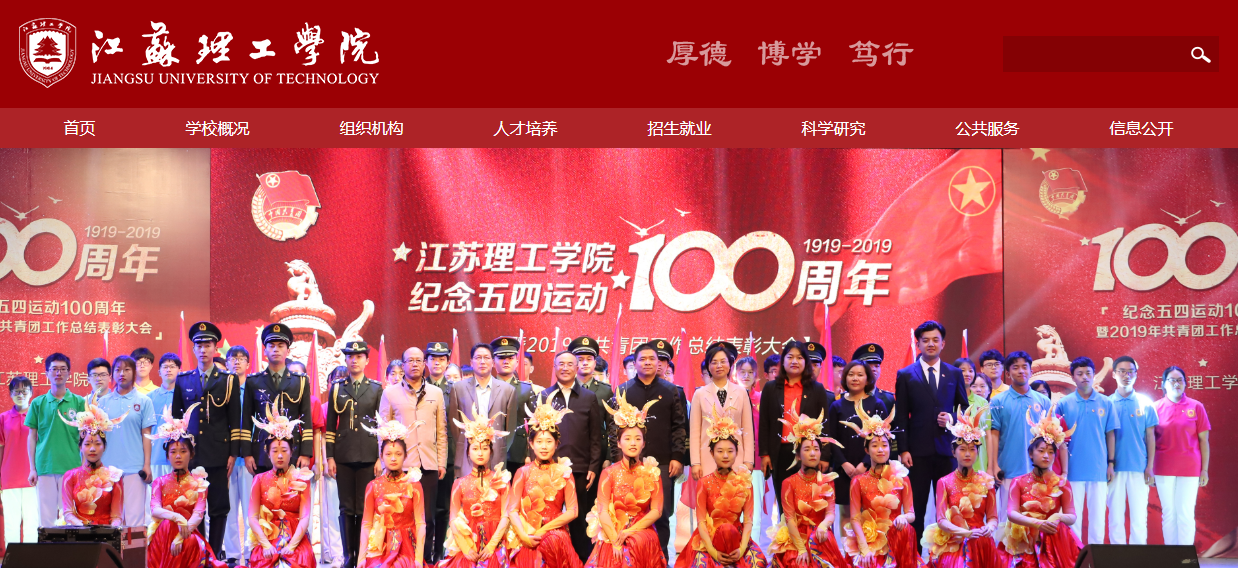 奥兰系统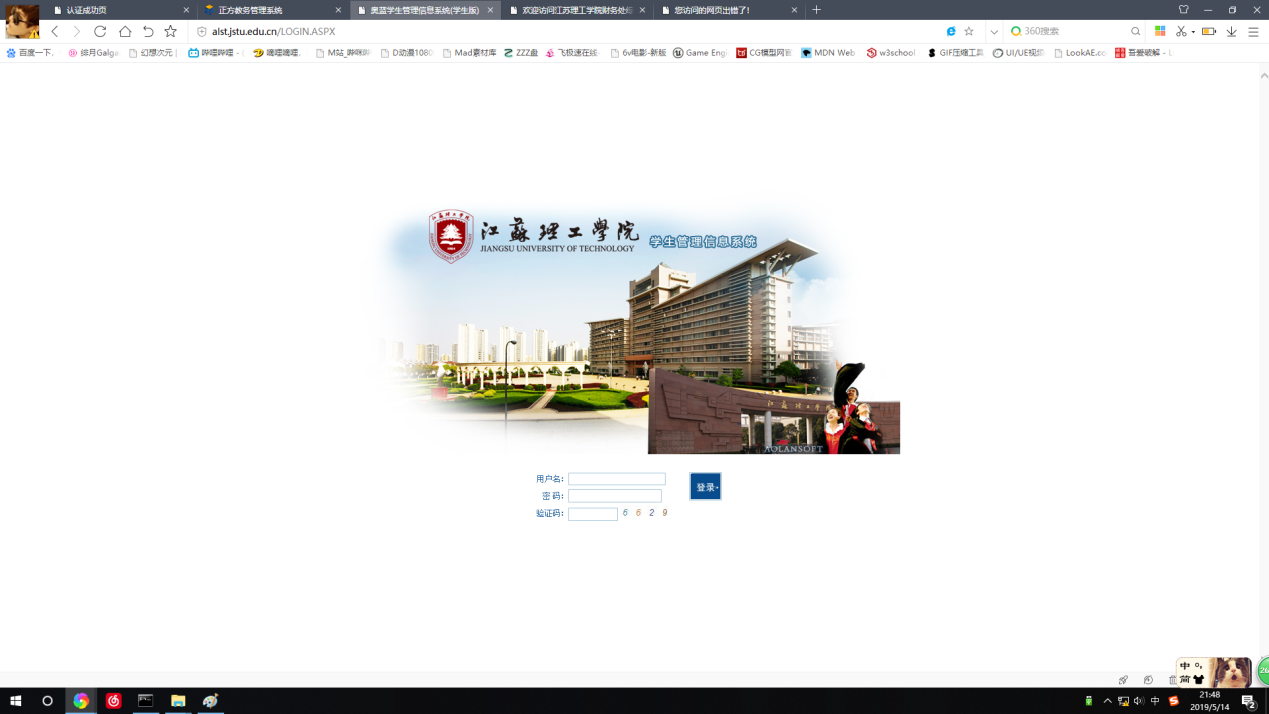 财务系统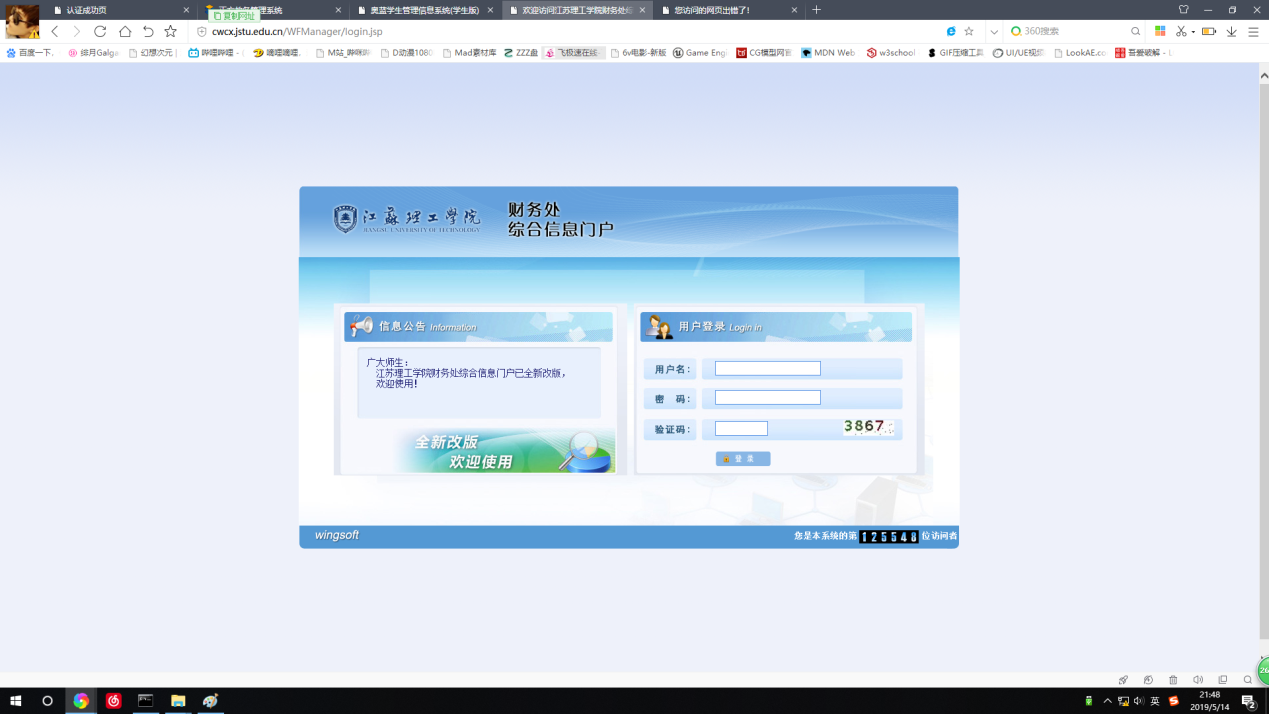 教务系统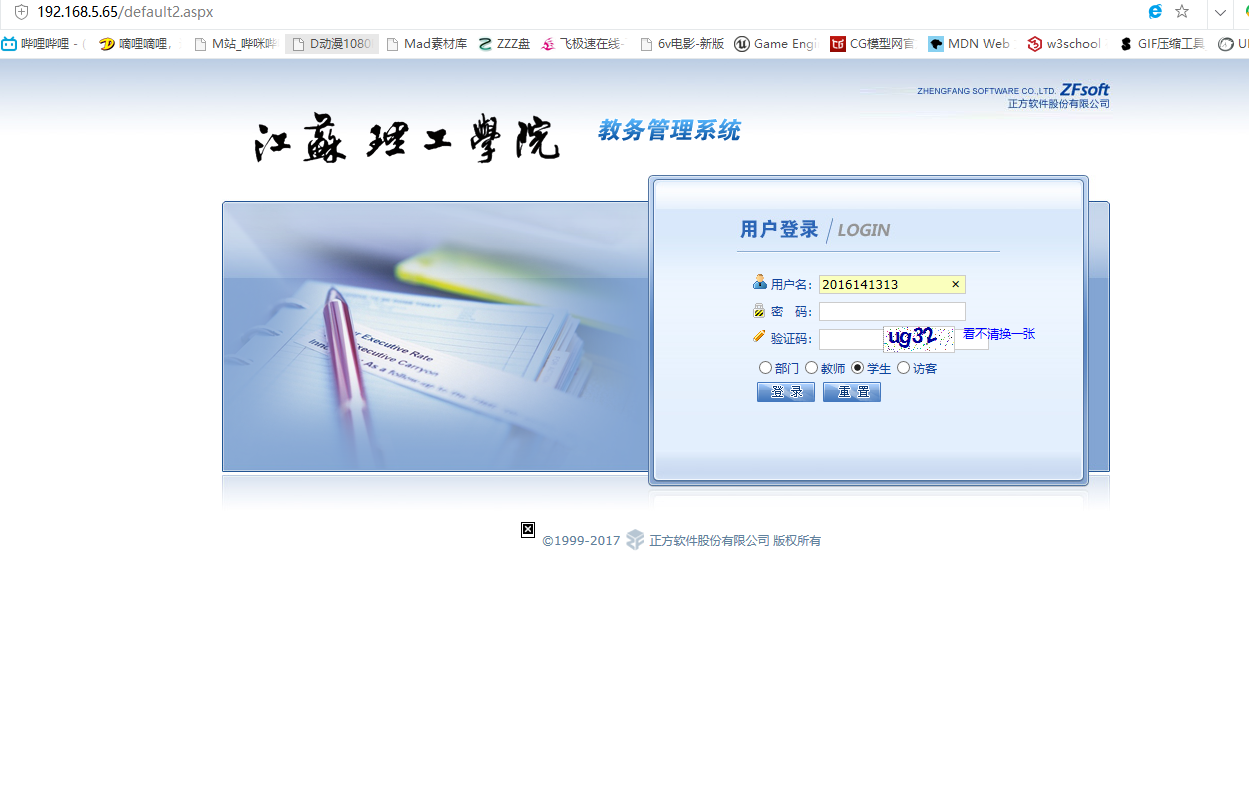 